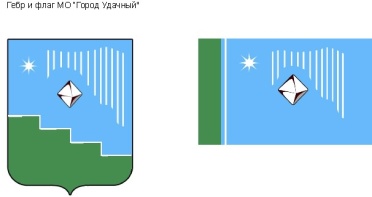 Российская Федерация (Россия)Республика Саха (Якутия)Муниципальное образование «Город Удачный»Городской Совет депутатовIV созывПРЕЗИДИУМРЕШЕНИЕ  27 февраля 2019 года                                                                             		               № 2-2О  награждении Почетной грамотой  МО «Город Удачный»	В соответствии с Положением о наградах и поощрениях муниципального образования  «Город Удачный»  Мирнинского района Республики Саха (Якутия), на основании решения городской комиссии по наградам и поощрениям Президиум городского Совета депутатов решил:1. За вклад в социально-экономическое развитие г. Удачного, многолетний добросовестный труд и высокое профессиональное мастерство наградить Почетной грамотой МО «Город Удачный»:    - Ольховскую Елену Николаевну, начальника геотехконтроля цеха хвостового хозяйства Удачнинского горно-обогатительного комбината акционерной компании «АЛРОСА» (публичного акционерного общества);- Земскова Виктора Васильевича, начальника карьера «Зарница» Удачнинского горно-обогатительного комбината акционерной компании «АЛРОСА» (публичного акционерного общества).2. Опубликовать настоящее решение в средствах массовой информации.3. Настоящее решение вступает в силу со дня его принятия. 4. Контроль исполнения настоящего решения возложить на председателя городского Совета депутатов В.В. Файзулина.Председательгородского Совета депутатов 			                           В.В. Файзулин